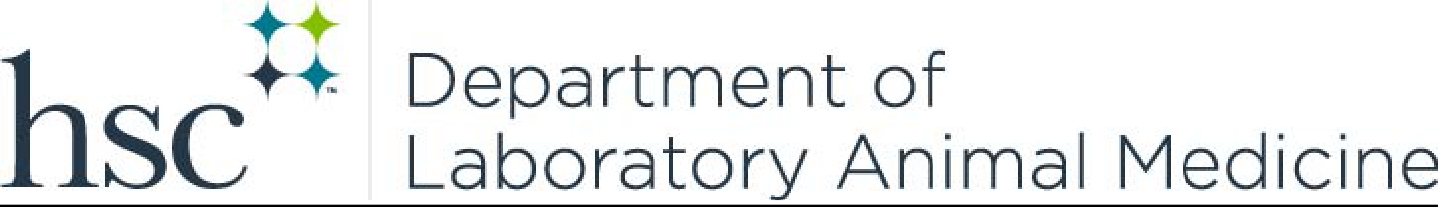 Manager Consultation FormName:	Date:Protocol Name and Number: Reason for Manager Consult:If there will be use of a biohazard substance, has there been a consult with the biosafety office? Yes	NoPlease provide biosafety office details here and/or attach email communications:Please briefly describe how the biohazard will be used on the animal and any health threats to personnel working with animals. Attach protocol copy.If there will there be breeding on this protocol, please describe what breeding scheme will be used. Attach protocol copyIf there will be any special housing/dietary considerations please describe in detail here. Attach protocol copyDescribe, if applicable, any special requests needed by DLAM staff. (E.g. euthanasia, study support, euthanasia requests, technical procedures, see DLAM website for complete list of services) Attach protocol copyDescribe any additional comments/concerns/requestsManager’s Comments:Consultation requested by:DLAM Manager: